Ministry of Government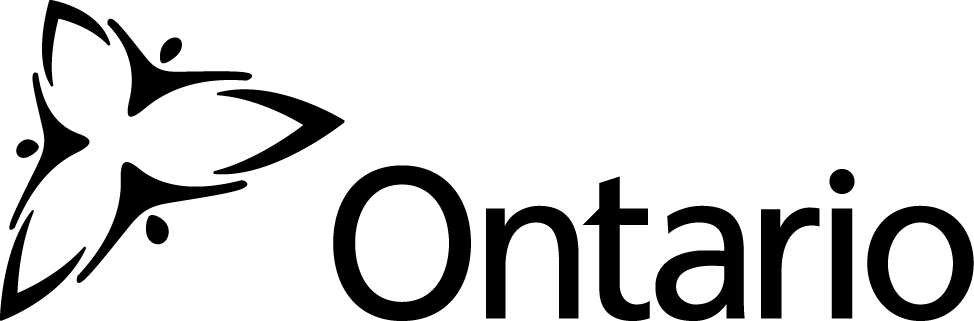 and Consumer ServicesOwner’s or mortgagee’s nameAgreement to Receive NoticesElectronicallyAgreement by owner or mortgagee to receive notices from the corporation by electronic deliveryCondominium corporation’s nameIn order for your condominium corporation to enter into this agreement, the board of your corporation must have passed a resolution to determine the methods of electronic communication that it will use for serving notices on owners or mortgagees. Before filling out this form, you should consider contacting the corporation to find out what those methods are.Method the corporation will use to deliver notices to me: EmailMy email address is FacsimileMy fax number isOtherI agree that I am sufficiently served, as described in section 54 of the Condominium Act, 1998, if the corporation uses the method of delivering notices identified in this agreement.Signature of owner or mortgagee	Date (yyyy/mm/dd)Signature of individual on behalf of the condominium corporationDate (yyyy/mm/dd)Signature of individual on behalf of the condominium corporationDate (yyyy/mm/dd)Please affix the corporate seal or add a statement below that the person signing has the authority to bind the corporation.11370E (2017/10)	© Queen's Printer for Ontario, 2017	Disponible en français